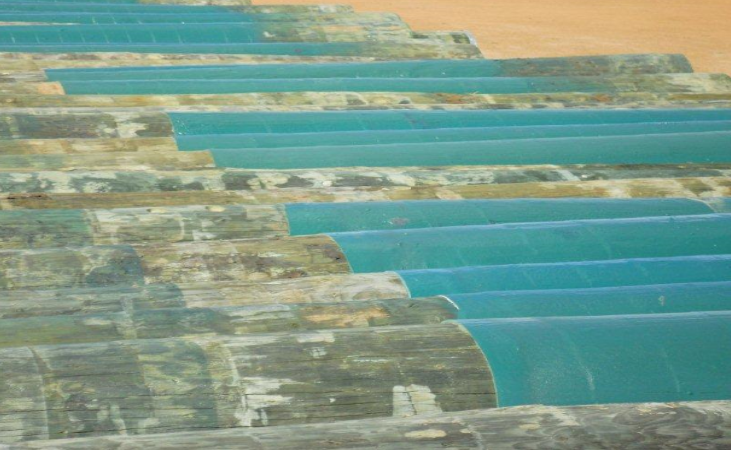 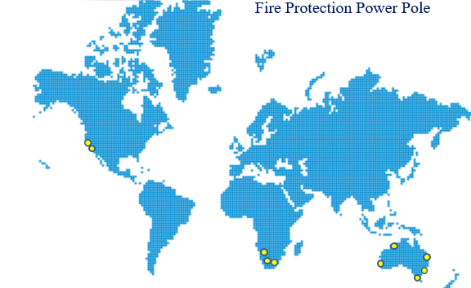 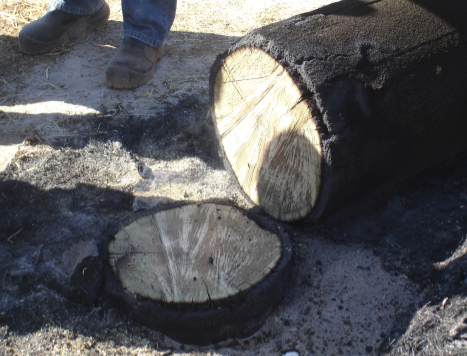 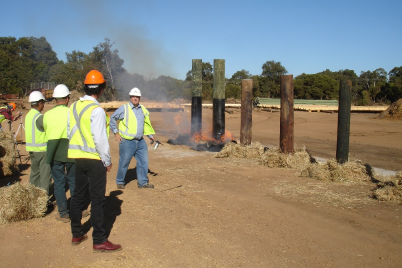 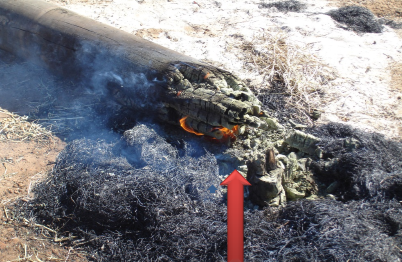 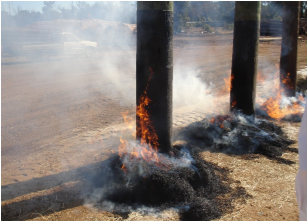 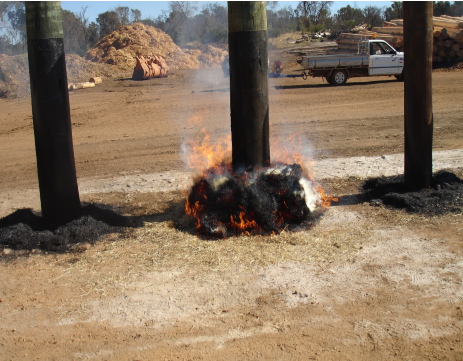  Further TestingFurther testing was implemented in Washington State at WFCI a world renowned fire testing lab.Final 3rd party testing was initiated on October 12 2010 with Western Fire Centre Inc. Formal testing consisted of: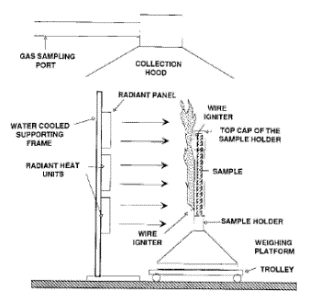 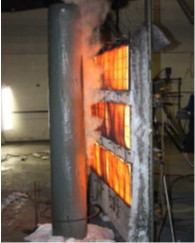 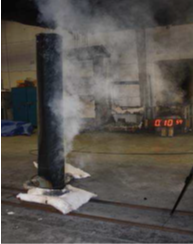 FR Application Implemented:KOP / Western Power FR specification was awarded to Nukote in 2011 with additional new realizations of product capability. Epoxy versions had been tried and tested in field applications but were problematic. The ability to coat year round, without weather conditions hampering curing, increased production capabilities from 50 poles per day to over 300. Increased production and reduced labor costs now made Nukote FR far more competitive in total cost comparisons.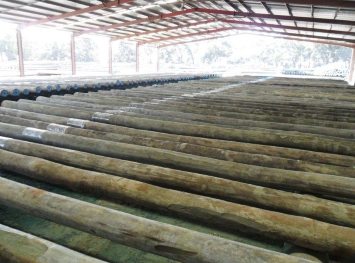 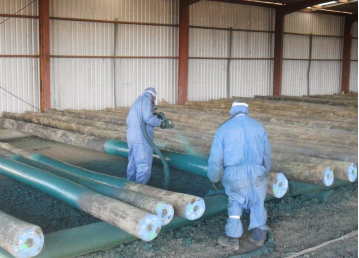 Conclusions:Nukote FR application in full production using an application team of 4 personnel, complete between 200-400 poles per day in remote Western Australia. Nukote is now working with many utilities and consulting engineers throughout Australia, The United States and South Africa. The application which began on wooden poles only has shifted to include concrete and steel poles which require full replacement in the same bush fire situation. KOP is now regaining better market realization to other utilities and local governments which are now shifting away from Steel and Concrete poles to CCA Pinus Radiata poles. We expect this growth to expand market penetration significantly for Nukote FR applications globally.Our success with Nukote FR has created opportunities for Nukote to further develop many other applications, meeting the demand of the global power industry for newer technology with improved asset protection.  Some of these opportunities are as follows:Further market development into “other” applications; marine, building, oil and gas, petrochemical, for this unique product. A new formulation has been in trial for several years combining Nukote FR with pesticide suspension for termite protection.Further development of power distribution pole cross arm protection for fire suppression causing line ground failuresFR protection to Steel and Concrete polesIntumescent -fire retardant coatings for building frames Fire Resistance Level (FRL 1-2 hours). AS1530 testing initiatedPole suppliers investigating current corrosion protection systems with Nukote for insulation, grounding, and corrosion protection. Tests for electrical grounding using Nukote FR and Nukote ST (IPS) range has been conducted with dielectric properties as high as 53 kV. This is an entirely new application that is currently in development for use in High Voltage power pole insulation and corrosion protection.KOP Marine borer protection coatings for piling applications using benign pesticide suspension to current product lines for Marine Ocean pile applications. KOP rail sleeper (ties) wooden life cycle compliance increasing UV stability in rail line applications. ESKOM in South Africa and CFE in Mexico initiating high tension support frame structures against veld fire and theft protection. 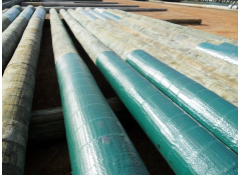 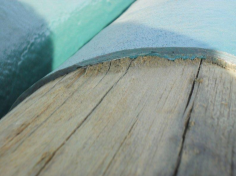 In 2014 another brush fire event occurred in the region where several thousand Nukote FR treated poles had been installed.  After government inspection of the area revealed that all Nukote FR treated poles had performed to specification and were still standing.  The poles installed prior to Nukote FR implementation were not. 